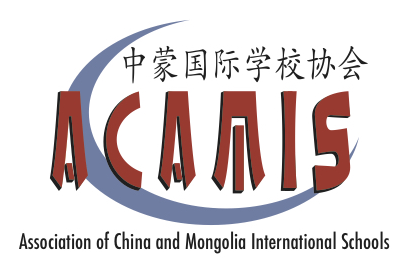 Section 1: General InformationSchool Name:			Address:				Postal Code:			Telephone Number(s): 			School Email Address:			School Website URL: 			Reason for wanting to join ACAMIS:Type of ACAMIS membership for which the school is applying:To best meet the needs of its members, ACAMIS has developed a tiered membership structure.  The advantage of either form of membership is the access to other international schools in the school’s larger region, networking and professional association as well as member rates for ACAMIS workshops and conferences.  Please select the type for which your school is applying:Professional Development Membership: The annual fee for participating as professional development members (no involvement in sports or activities) is US $1600Comprehensive Membership: The annual fee for participating as comprehensive members that includes student sports and activities, is US $2000Section 2: Registration, License, Professional MembershipsDate School Founded:				Date License Issued:			License Issued By: 				Attach a copy of the license. The original license document(s) will be verified during site visit.Type of Organization:	For Profit		Not-for-profit	Type of License:  	School for Children of Foreign Nationals		Bi-Lingual School			Private School			Day School  	       Boarding School  Professional Memberships: Select all those organizations of which your school is a member.	CIS:		EARCOS:		COBIS:	Other(s):			Section 3: Curriculum, Language of InstructionType of Curriculum: Select all that apply.  	Host Country  	        International	    National  Style of Curriculum: Select all applicable curricular programmes that the school is authorised to offer.International Baccalaureate:	IB PYP		IB MYP		IB DP	English National Curriculum:	Key Stages 1-2		(I)GCSE		A Level	American Curriculum:		Advanced Placement (AP)		High School Diploma	Canadian Curriculum:    	Are you currently offering the Chinese National Curriculum in any section of the school? Yes   No	Are you planning to offer the Chinese National Curriculum to any section of the school? Yes   No		Other Curricula:	 (name) 	Language(s) of Instruction:Is English a language of instruction?	YES		NO	List any other languages of instruction:		Section 4: Student PopulationPeak Enrollment in Current YearNursery-K 				Grades/Yrs 1/2- 5/6:		Grades/Yrs 6/7-8/9:				Grades/Yrs 9/10-12/13:		     Total Enrolment:		Number of expatriate students in school (not of host country):			List top five nationalities within the student population: 			Number of Students from:PRC:		             	Taiwan:		      Hong Kong:			       	Macau:		Percentage of PRC students: 		%Section 5: FacultyNumber of teachers: 	Full time:			Part time:  		Number of host-country teachers:					Percentage host-country teachers: 	List top five nationalities within teaching faculty: 			Section 6: Contact Details        Head of School - Name:		       Head of School - Email: 		Activities Coordinator’s  Name:		Activities Coordinator's Email:		Athletic Director’s Name:			Athletic Director's Email			Section 7: Governance StructureType of School Board:Parent Elected    Appointed	   Self-Perpetuating	    Company Operated  	   None  Number of Board Members				Name of Board Chair:			Structure:  Describe the governance and administrative structure of your school. Attach a copy of the school’s organisational structure.Section 8: International Accreditation / Inspection StatusSelect all of the agencies relevant to your school.  Note that these options do not include IB, AP or (I)GCSE, as these are curriculum authorisations, not accreditation. For these curricula, the school must be authorised or have achieved candidate status to offer these programmes.US and International Curriculum Schools:CIS         NEASC 	      WASC 	      MSA 	AdvancEd Other:	 (specify)		Canadian Curriculum Schools:	Alberta       New Brunswick      Ontario 	Other:	 (specify)			Australian Curriculum Schools:	New South Wales Institute of Teachers Accreditation Other:	 (specify)			British Curriculum Schools:	Initial British Schools Overseas (BSO) inspection 	Commitment to Initial British Schools Overseas (BSO)	Inspection Process Current accreditation status:Please complete type 1, 2 or 3 below as appropriate to your school's status and attach copies of verification from the accreditation / inspection agency. Original documentation may be requested for verification at time of site visit.Type 1: Candidate SchoolDate candidacy status awarded: 		Anticipated Accreditation Date:  	Type 2: Fully Accredited SchoolDate of last accreditation: 		Expected date of next accreditation:  	Type 3: Externally Inspected SchoolDate of last inspection: 			Expected date of next inspection:  	Section 9: FacilitiesAll ACAMIS schools with Comprehensive Membership are expected to share the responsibilities to host events for ACAMIS schools over time. Please list your school’s facilities or the community facilities to which your school has easy access and would be available to host ACAMIS events.Campus Facilities                           Or	Access to Community Facilities		Indoor Gym for Basketball		Indoor Gym for Basketball		Music Studio		Music Studio		Soccer Pitch		Soccer Pitch		Theater with Auditorium		Theater with Auditorium		Track and Field Facilities		Track and Field Facilities		Indoor Volleyball Court		Indoor Volleyball Court	    Indoor Swimming Pool	    Indoor Swimming PoolOther facilities:	(describe)Section 10: Declaration by Head of School (Director/Superintendent)I have read the Benefits and Obligations of ACAMIS Membership below and the content of the website links cited in this them and I agree, on behalf of the school, to abide by the requirements stated in the ACAMIS Membership Standards, Constitution and By-laws.I have read the Site Visit Matrix and state that, in my opinion, the school meets all standards on this form and will be able to verify them at the time of the site visit.Head of School Signature:		Date: 		This application was completed by: 	                 Name of person completing itTitle: 			 Email:  	Date: 	Continue to Benefits and Obligations of Membership belowBenefits & Obligations of ACAMIS MembershipBenefitsACAMIS is a unique membership organization, founded by members and governed by members with the benefits designed at the suggestion of members to assist with their needs.ACAMIS offers a range of Academic and Cultural Enrichment (ACE) activities designed to provide students an extra dimension of growth and experienceFourteen post-season sports based on a philosophy of personal growth, friendship, and different experiences are offered to stretch students beyond their self-perceived limitsCost effective professional development through events that rotate annually from north, central and south, further reducing travel costsFive Annual Conferences on topics of most interest to our schools include: Spring Leadership Conference; the major Chinese Conference in Asia; Early Childhood Education; English Language Learners; and Technology that works in ChinaACAMIS Conference Planning Committees consisting of top teachers in ACAMIS who design the content for the five conferences.Ten to twelve annual Workshops for Specialist and Supporting Staff conducted for ACAMIS by PD AcademiaPD Links, an ACAMIS webpage containing universities and other organizations that offer a range of professional development for the individual teacher such as credential renewal, credential building, advanced degrees, summer programs, all in one location for one-stop PD shopping and is updated and distributed three times annuallyA diverse membership with many types of schools, but with a common purpose of serving an international community with an international educationInternational connecting and professional sharingACAMIS newsletter distributed to members in September, February, and MayAn ACAMIS logo and Membership Certificate to inform your community of Professional organization membership.ObligationsTo help us deliver membership services effectively, the following points are important to fulfill.Complete the annual Excel Database for your key school positions by mid-SeptemberSubmit the annual membership fee payment by November 1Designate an Academic and Cultural Enrichment (ACE) representative (volunteer) to coordinate information about student activitiesDesignate a Professional Development representative (volunteer)At the end of the school year, inform ACAMIS if you, as Head of School, will be leaving and who the new Head will bePlan for the Head, Athletics Director and Academic and Cultural Enrichment (ACE) representative to attend the annual Spring Leadership ConferenceMeet our legal requirement as a membership organization that the Head or a designated representative attend the Annual General Meeting (AGM) at the Spring Leadership ConferenceMake your staff aware of the Five annual ACAMIS Conferences designed to meet needs of member schoolsEncourage and support teachers to serve on ACAMIS Planning Committees as the opportunity arisesParticipate in hosting events when possibleAsk your IT Manager to ensure emails from ACAMIS do not get caught in Spam filters.  ACAMIS sends from the following email addresses:operations@acamis.orgfinance@acamis.orged@acamis.orgquickbooks@notification.intuit.comnoreply@acamis.myenotice.comMake payment for ACAMIS invoices via US dollar international wire transfer.  To reduce paperwork and process only one wire transfer payment, we strongly recommend that the school appoint a PD Coordinator to make all online registrations for a conference or workshop to enable receipt of a single invoice and avoid time-consuming individual wire transfer payments.  We hope to offer an online credit card payment option in the 2019/20 school year.Inform staff of the PD opportunities and application/payment process periodically.ACAMIS Membership Application